**********************************************************************IMPORTANT    The information transmitted is for the use of the intendedrecipient only and may contain confidential and/or legallyprivileged material. Any review, re-transmission, disclosure,dissemination or other use of, or taking of any action inreliance upon, this information by persons or entities otherthan the intended recipient is prohibited and may result insevere penalties. If you have received this e-mail in errorplease notify the Privacy Hotline of the Australian TaxationOffice, telephone 1300 661 542 and delete all copies of thistransmission together with any attachments.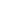 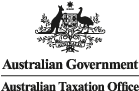 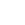 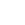 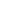 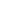 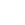 